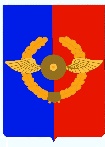 Российская ФедерацияИркутская областьУсольское районное муниципальное образованиеА Д М И Н И С Т Р А Ц И Я Городского поселенияСреднинского муниципального образованияП О С Т А Н О В Л Е Н И ЕОт 05.02.2019г.                                 р. п. Средний                                        № 16Об утверждении Положения об общественной комиссии по делам несовершеннолетних на территории городского поселения Среднинского муниципального образованияна 2019 годВ целях предупреждения, своевременного выявления и устранения причин и условий, способствующих безнадзорности, бродяжничеству, правонарушениям и совершению преступлений несовершеннолетними, недопустимости жестокого обращения с несовершеннолетними, руководствуясь Федеральным Законом от 24.06.1999 г. № 120-ФЗ «Об основах системы профилактики безнадзорности и правонарушений несовершеннолетних»,  Федеральным Законом № 131-ФЗ от 06.10.2003 г. «Об общих принципах организации местного самоуправления в Российской Федерации», ст.23, ст.47 Устава городского поселения Среднинского муниципального образования:П О С Т А Н О В Л Я Е Т:1. Утвердить Положение об общественной комиссии по делам несовершеннолетних на территории городского поселения Среднинского муниципального образования на 2019 год (Приложение № 1).2. Утвердить план работы общественной комиссии по делам несовершеннолетних на 2019 год (Приложение № 2).3.ттУтвердить состав общественной комиссии по делам несовершеннолетних на территории городского поселения на 2019 год (Приложение № 3).4. Специалисту-делопроизводителю Сопленковой О.А., опубликовать настоящее постановление в средствах массовой информации в газете «Новости» и разместить на официальном сайте администрации городского поселения Среднинского муниципального образования (sredny@mail.ru) в информационно – телекоммуникационной сети «Интернет».5. Постановление № 03 от 17.01.2018 года «Об утверждении Положения об общественной комиссии по делам несовершеннолетних на территории городского поселения Среднинского муниципального образования на 2018 год» считать утратившим силу.6. Контроль за исполнением настоящего постановления оставляю за собой.Глава городского поселения Среднинского муниципального образования                        В.Д. БарчуковПриложение № 1к постановлению администрациигородского поселения Среднинскогомуниципального образованияот 05.02.2019г. № 16ПОЛОЖЕНИЕОБ ОБЩЕСТВЕННОЙ КОМИССИИ ПО ДЕЛАМ НЕСОВЕРШЕННОЛЕТНИХПРИ АДМИНИСТРАЦИИ ГОРОДСКОГО ПОСЕЛЕНИЯСРЕДНИНСКОГО МУНИЦИПАЛЬНОГО ОБРАЗОВАНИЯНА 2019 ГОД1. Общие положения1.1. Общественная комиссия по делам несовершеннолетних (далее -ОКДН) является коллегиальным органом системы защиты прав несовершеннолетних, профилактики их безнадзорности и правонарушений в городском поселении Среднинском муниципальном образовании Иркутской области.1.2. ОКДН в своей деятельности руководствуется Конституцией Российской Федерации, законами Российской Федерации, нормативными актами Правительства Российской Федерации, законами и нормативными правовыми актами Иркутской области, правовыми актами органов местного самоуправления Среднинского муниципального образования  Иркутской области, а также настоящим «Положением об Общественной комиссии по делам несовершеннолетних при администрации городского поселения Среднинского муниципального образования » (далее – Положение). 1.3. Деятельность ОКДН основывается на принципах законности, демократизма, гуманного обращения с несовершеннолетними, поддержки семьи и взаимодействия с ней, индивидуального подхода к несовершеннолетним с соблюдением конфиденциальности полученной информации, обеспечения ответственности должностных лиц и граждан за нарушение прав и законных интересов несовершеннолетних.1.4. Для целей настоящего Положения используются следующие понятия:несовершеннолетние, дети– лица, не достигшие возраста восемнадцати лет;безнадзорный – несовершеннолетний, контроль за поведением которого отсутствует вследствие неисполнения или ненадлежащего исполнения обязанностей по его воспитанию, обучению и (или) содержанию со стороны родителей или иных законных представителей либо должностных лиц;несовершеннолетний, находящийся в социально опасном положении, – лицо, которое вследствие безнадзорности или беспризорности находится в обстановке, представляющей опасность для его жизни или здоровья либо не отвечающей требованиям к его воспитанию или содержанию, либо совершает правонарушение или антиобщественные действия;семья, находящаяся в социально опасном положении, – семья, имеющая детей, находящихся в социально опасном положении, а также семья, где родители или иные законные представители несовершеннолетних не исполняют своих обязанностей по их воспитанию, обучению и (или) содержанию и (или) отрицательно влияют на их поведение либо жестоко обращаются с ними;жестокое обращение с детьми – все формы физического, психического, сексуального насилия, пренебрежения потребностям ребенка со стороны его родителей (законных представителей), которые проявляются в форме действия или бездействия, приводящих или способных привести к ущербу здоровья, развития и (или) достоинства ребенка;индивидуальная профилактическая работа– деятельность по своевременному выявлению несовершеннолетних и семей, находящихся в социально опасном положении, а также по их социально-педагогической реабилитации и (или) предупреждению совершения ими правонарушений и антиобщественных действий;профилактика безнадзорности и правонарушений несовершеннолетних– система социальных, правовых, педагогических и иных мер, направленных на выявление и устранение причин и условий, способствующих безнадзорности, беспризорности, правонарушениям и антиобщественным действиям несовершеннолетних, осуществляемых в совокупности с индивидуальной профилактической работой с несовершеннолетними и семьями, находящимися в социально опасном положении;органы и учреждения системы профилактики безнадзорности и правонарушений несовершеннолетних Иркутской области – комиссии по делам несовершеннолетних и защите их прав муниципальных образований Иркутской области, органы управления социальной защитой населения, органы управления образованием, органы опеки и попечительства, органы по делам молодежи, органы управления здравоохранением, органы службы занятости, органы внутренних дел, осуществляющие деятельность на территории муниципального образования Иркутской области (далее – органы и учреждения системы профилактики);места, запрещенные для посещения детьми, – объекты (территории, помещения) юридических лиц или граждан, осуществляющих предпринимательскую деятельность без образования юридического лица, которые предназначены для реализации товаров только сексуального характера, пивные рестораны, винные бары, пивные бары, рюмочные, другие места, которые предназначены для реализации только алкогольной продукции, пива и напитков, изготавливаемых на его основе, и иные места, нахождение в которых может причинить вред здоровью детей, их физическому, интеллектуальному, психическому, духовному и нравственному развитию, в том числе коллекторы, теплотрассы, канализационные колодцы, свалки, мусорные полигоны, строительные площадки, незавершенные строительные объекты, крыши, чердаки, подвалы, лифтовые и иные шахты;места, запрещенные для посещения детьми в ночное время, – общественные места, в том числе улицы, стадионы, парки, скверы, транспортные средства общего пользования, объекты (территории, помещения) юридических лиц или граждан, осуществляющих предпринимательскую деятельность без образования юридического лица, которые предназначены для обеспечения доступа к информационно-телекоммуникационной сети "Интернет", а также для реализации услуг в сфере торговли и общественного питания (организациях или пунктах), для развлечений, досуга, где в установленном законом порядке предусмотрена розничная продажа алкогольной продукции, пива и напитков, изготавливаемых на его основе, и иные общественные места. Под иными общественными местами понимаются участки территорий или помещения, предназначенные для целей отдыха, проведения досуга либо для повседневной жизнедеятельности людей, находящиеся в государственной, муниципальной или частной собственности и доступные для посещения всеми желающими лицами.1.5. ОКДН создается в соответствии с Уставом городского поселения Среднинского муниципального образования Иркутской области с целью оказания содействия комиссии по делам несовершеннолетних и защите их прав муниципального района Усольского районного муниципального образования Иркутской области (далее – КДН и ЗП МО) в работе по предупреждению безнадзорности, правонарушений несовершеннолетних и их семей, проведению индивидуальной профилактической работы с несовершеннолетними и семьями, находящимися в социально опасном положении на территории поселения.1.6. ОКДН принимает решения по результатам рассматриваемых вопросов, которые носят рекомендательный характер.1.7. ОКДН в своей деятельности взаимодействует с КДН и ЗП МО, комиссией по делам несовершеннолетних и защите их прав Иркутской области.2. Основные задачи ОКДНОрганизация работы по предупреждению безнадзорности, правонарушений несовершеннолетних и их семей на территории городского поселения Среднинского муниципального образования.Выявление родителей или лиц, их заменяющих, не исполняющих обязанности по содержанию, воспитанию, обучению, защите прав и интересов несовершеннолетних.Выявление детей и семей, находящихся в социально опасном положении, с целью оказания комплекса мер, осуществляемых органами и учреждениями системы профилактики.Предупреждение правонарушений, алкоголизма, наркомании, экстремизма и других негативных явлений в среде несовершеннолетних на территории городского поселения Среднинского муниципального образования.Выявление и предупреждение фактов жестокого обращения с детьми на территории городского поселения Среднинского муниципального образования. Оказание помощи КДН и ЗП МО в организации работы и исполнении полномочий, предусмотренных действующим законодательством.Информирование КДН и ЗП МО по вопросам, касающимся положения детей в городском  поселении Среднинского муниципального образования.3. Полномочия ОКДН3.1. ОКДН осуществляет следующие полномочия:- принимает участие в организации и проведении мероприятий по профилактике безнадзорности и правонарушений несовершеннолетних на территории городского поселения;- участвует в выявлении детей в местах, запрещенных для посещения детьми, а также в местах, запрещенных для посещения детьми в ночное время без сопровождения родителей (лиц, их заменяющих);- участвует в проведении рейдов по выявлению безнадзорных, бродяжничающих детей, а также систематически пропускающих учебные занятия;- информирует КДН и ЗП МО о выявленных фактах нарушения прав и законных интересов несовершеннолетних;- направляет информацию о необходимости проведения индивидуальной профилактической работы с несовершеннолетними в КДН и ЗП МО, а также по поручению КДН и ЗП МО принимает участие в проведении индивидуальной профилактической и реабилитационной работы с несовершеннолетними и семьями, находящимися в социально опасном положении;- взаимодействует и привлекает к своей работе общественные организации, партии, движения, религиозные организации, педагогические и родительские коллективы по вопросам профилактики безнадзорности и правонарушений несовершеннолетних.4. Порядок образования ОКДН4.1. ОКДН образуется по решению Главы городского поселения Среднинского муниципального образования.4.2. Деятельность ОКДН осуществляется на общественных началах.4.3. Положение об ОКДН, план работы, её численный и персональный состав утверждаются Главой городского поселения Среднинского муниципального образования. В состав ОКДН входят: председатель ОКДН, заместитель председателя ОКДН, секретарь ОКДН, члены ОКДН. В состав ОКДН на общественных началах могут входить представители органов местного самоуправления, депутаты Думы городского поселения Среднинского муниципального образования, представители образовательных, культурно-просветительных учреждений, учреждений здравоохранения, сотрудники учреждений и предприятий, члены родительских комитетов и другие граждане, пользующиеся авторитетом среди населения, имеющие опыт работы с несовершеннолетними. В случае отсутствия председателя ОКДН (отпуск, командировка и т.д.) функции председателя возлагаются на заместителя председателя ОКДН.5. Организация работы ОКДН5.1. ОКДН оказывает помощь в содействии и осуществлении индивидуальных воспитательных и профилактических мероприятий, проводимых на территории городского поселения Среднинского муниципального образования, в отношении несовершеннолетних:1) освобожденных из мест лишения свободы; осужденных условно или к мерам наказания, не связанным с лишением свободы; совершивших преступление, но освобожденных от уголовной ответственности в связи с применением мер общественного либо административного воздействия или вследствие амнистии; привлекаемых к уголовной ответственности; совершивших общественно опасное деяние до достижения возраста, с которого наступает уголовная ответственность; вернувшихся из специальных общеобразовательных учреждений закрытого типа (спецшкол, спецПТУ);2)совершивших административное правонарушение, систематически употребляющих спиртные напитки, наркотические и токсические вещества;3) самовольно уходящих из семьи или самовольно уходящих из специальных учебно-воспитательных учреждений.5.2. Заслушивает на своих заседаниях родителей (лиц, их заменяющих), не занимающихся воспитанием детей, несовершеннолетних, систематически пропускающих учебные занятия.5.3. Вносит предложения в КДН и ЗП МО по организации летнего отдыха, досуга детей и подростков, по устранению причин и условий, способствующих безнадзорности и антиобщественному поведению несовершеннолетних.5.4. Ходатайствует перед отделом по делам несовершеннолетних территориального органа МВД России Иркутской области (далее – ОДН) и КДН и ЗП МО о постановке на учет несовершеннолетних правонарушителей, родителей (лиц, их заменяющих), не выполняющих обязанности по воспитанию детей, а также снятии этих лиц с учета в связи с исправлением.5.5. Организовывает и проводит рейды в семьи, состоящие на межведомственных учетах, находящиеся в социально опасном положении, семьи «группы риска».5.6. Составляет акты обследования семей, состоящих на межведомственных учетах, находящихся в социально опасном положении, «группы риска».5.7.   Участвует в рейдах, организованных уголовно-исполнительными инспекциями, по проверке несовершеннолетних.5.8. Принимает участие в работе по пропаганде правовых знаний среди несовершеннолетних и родителей.5.9. Проводит информационно - разъяснительную работу с населением городского поселения (наглядная агитация, СМИ).6. Порядок деятельности ОКДН 6.1. Деятельность ОКДН планируется на год.6.2. План работы на год, утвержденный председателем ОКДН, направляется в КДН и ЗП МО.6.3. Заседания ОКДН проводятся по мере необходимости, но не реже одного раза в месяц.6.4. На заседания по согласованию с председателем или его заместителем могут приглашаться другие лица, не являющиеся членами ОКДН. На закрытое заседание приглашаются только члены ОКДН.6.5. Заседание ОКДН правомочно, если на нём присутствует не менее половины от общего числа членов. Решение ОКДН по рассматриваемым вопросам принимается простым большинством голосов от общего числа присутствующих на заседании членов комиссии. Член ОКДН, не согласный с решением комиссии, вправе приложить к решению ОКДН особое мнение в письменном виде. 6.6. Повестка дня заседания ОКДН определяется председателем или по его поручению заместителем, не позднее, чем за 3 дня до начала заседания. В повестке дня заседания ОКДН должны быть указаны:1) номер вопроса;2) наименование вопроса;3) кем инициирован вопрос.6.7.  Члены ОКДН обязаны присутствовать на заседании комиссии. О невозможности присутствовать на заседании комиссии по уважительной причине член ОКДН заблаговременно информирует председателя ОКДН с указанием причины отсутствия.6.8. Заседание проводит председатель или по его поручению заместитель.6.9. Протокол заседания ОКДН составляется на основании стенограммы, аудио – видео записи, произведённых во время заседания, подготовленных тезисов докладов и выступлений, справок и других материалов.6.10. Записи во время заседаний ОКДН, сбор материалов и подготовка текста протокола возлагаются на секретаря ОКДН.6.11. В протоколе должны быть указаны:1) дата и место заседания;2) состав присутствующих членов ОКДН, приглашённых лиц;3) содержание рассматриваемых материалов;4) фамилия, имя и отчество лица, в отношении которого рассматриваются материалы, число, месяц, год и место рождения, место его жительства, место работы или учебы, а также иные сведения, имеющие значение для рассмотрения материалов;5) сведения о явке лиц, участвующих в заседании, разъяснении им их прав и обязанностей;6) сведения об извещении отсутствующих лиц в установленном порядке;7) справки, выступления, аналитические материалы;8) сведения о принятии на заседании ОКДН решении с указанием лиц, ответственных за исполнение и сроков исполнения.6.12. Решения ОКДН являются итоговым документом, оформляются письменно и подписываются председателем ОКДН.6.13. Деятельностью ОКДН руководит председатель или по его поручению заместитель.6.14. Председатель ОКДН:1) принимает участие в заседании ОКДН с правом решающего голоса;2) распределяет обязанности между членами ОКДН;3) определяет дату проведения заседания;4) утверждает повестку заседания ОКДН;5) председательствует на заседании ОКДН, либо поручает ведение заседания з;6) утверждает план работы ОКДН;7) контролирует исполнение плана работы ОКДН;8) подписывает решения, принятые на заседаниях ОКДН;9) решает иные вопросы, предусмотренные настоящим Положением.6.15. Заместитель председателя ОКДН:1) исполняет функции председателя ОКДН в случае его отсутствия            (отпуск, командировка и т.д.);2) принимает участие в заседании ОКДН с правом решающего голоса.6.16. Секретарь ОКДН:1) подчиняется непосредственно председателю ОКДН, в случае отсутствия председателя ОКДН, заместителю председателя ОКДН;2) принимает участие в заседании ОКДН с правом решающего голоса;3) формирует повестку заседания ОКДН;4) организует планирование текущей работы ОКДН, составление планов по профилактике безнадзорности и правонарушений несовершеннолетних;5) ведет делопроизводство ОКДН;6) организует информационный обмен с органами, учреждениями, общественными организациями по вопросам деятельности ОКДН и вопросам защиты прав и законных интересов несовершеннолетних, проживающих на территории городского поселения;7) обеспечивает ежемесячное информирование КДН и ЗП МО о результатах проведенной ОКДН работы;8) оказывает содействие и помощь ответственному секретарю КДН и ЗП МО в организации выездного заседания КДН и ЗП МО, проводимого на территории подведомственности ОКДН;9) организует оперативную работу по выявлению несовершеннолетних и семей, находящихся в социально опасном положении, выявлению причин и условий безнадзорности, правонарушений несовершеннолетних;10) осуществляет контроль за выполнением принятых решений ОКДН.6.15. Члены ОКДН:1) исполняют поручения председателя ОКДН;2) вносят свои предложения по включению вопросов в повестку дня заседаний ОКДН;3) принимают участие в заседании ОКДН с правом решающего голоса;4) принимают участие в организации и проведении профилактических мероприятий на территории городского поселения Среднинского муниципального образования, в том числе совместно с инспектором ОДН, участковым уполномоченным, закрепленным за данным административным участком, участвуют в рейдах по выявлению детей в местах, запрещенных для посещения детьми, а также в местах, запрещенных для посещения детьми в ночное время без сопровождения родителей (лиц, их заменяющих).7. Меры поощрения руководителей и членов ОКДН7.1. Председатель ОКДН, заместитель председателя, секретарь   и члены ОКДН, принимающие активное участие в деятельности ОКДН и добившиеся положительных результатов в работе, поощряются администрацией района, а также главой городского поселения Среднинского муниципального образования.Приложение № 2к постановлению администрациигородского поселения Среднинскогомуниципального образованияот 05.02.2019г. № 16ПЛАН РАБОТЫобщественной комиссии по делам несовершеннолетних при администрации городского поселения Среднинского муниципального образованияна 2019 годС учетом итогов профилактической работы в 2018 году, руководствуясь с общепринятыми нормами международного права, основами правового регулирования отношений, возникающих в связи с деятельностью по профилактике безнадзорности и правонарушений несовершеннолетних, в целях реализации Федерального закона от 24.06.1999 года № 120-ФЗ « Об основах системы профилактики безнадзорности и правонарушений»,  в 2019 году деятельность комиссии сосредоточить на решении следующих целей и задач:Цель: реализация задач по решению проблем безнадзорности и правонарушений несовершеннолетних, защиты их прав и законных интересов, охране жизни и здоровья на территории городского поселения Среднинского муниципального образования.Задачи:1. Организация межведомственного взаимодействия по профилактике детской и младенческой смертности;2. Профилактическая работа по снижению преступности и правонарушений среди несовершеннолетних; 3. Профилактика жестокого обращения с детьми и семейного неблагополучия;4. Привлечение общественных организаций к реализации планов индивидуальной профилактической работы в отношении несовершеннолетних, состоящих на межведомственных учетах;5. Организация межведомственного взаимодействия по профилактике ДТП с участием несовершеннолетних;6. Взаимодействия с комиссией по делам несовершеннолетних и защите их прав Усольского района, ОДН ОП МО МВД России  «Усольский», ОГКУ СО «Социально – реабилитационный центр для несовершеннолетних Усольского района», МБОУ «Детский сад №28» «Светлячок»,   МБОУ   «Белая   СОШ», ОГБУЗ УГБ врачебная амбулатория (р.п. Средний), Детская школа искусств, в выявлении фактов скрытого семейного неблагополучия.План мероприятий   Приложение № 3   к постановлению администрации   городского поселения Среднинского   муниципального образования   от 05.02.2019г. № 16СОСТАВОБЩЕСТВЕННОЙ КОМИССИИ ПО ДЕЛАМ НЕСОВЕРШЕННОЛЕТНИХ НА ТЕРРИТОРИИ ГОРОДСКОГО ПОСЕЛЕНИЯ СРЕДНИНСКОГО МУНИЦИПАЛЬНОГО ОБРАЗОВАНИЯ НА 2019 ГОДБарчуков Владимир Дмитриевич – председатель комиссии, глава городского поселения Среднинского муниципального образования; Назарова Оксана Игоревна – заместитель председателя комиссии, ведущий специалист по социальным вопросам администрации городского поселения Среднинского муниципального образования Соколова Надежда Петровна – секретарь комиссии, специалист по социальной работе отделения психолого – педагогической помощи семье и детям ОГКУ СО «Социально – реабилитационный центр для несовершеннолетних Усольского района»;Кузнецова Елена Витальевна – член комиссии, заведующая МБОУ «Детский сад №28» «Светлячок»;Алексеева Мария Викторовна – член комиссии, директор детской школы искусств п. Средний;  Семенова Марина Анатольевна - член комиссии, главный специалист по юридическим вопросам и нотариальным действиям;Чернякова Светлана Валерьевна - член комиссии, инспектор по библиотечному обслуживанию;Топольский Александр Иосифович – член комиссии, заведующий ОГБУЗ УГБ врачебная амбулатория (р.п. Средний); Рябинина Ольга Петровна – член комиссии, инспектор ОДН ОП МО МВД России «Усольский»;Арабаджи Гавриил Константинович – член комиссии, депутат Думы городского поселения Среднинского муниципального образования, председатель совета ветеранов;Грачев Андрей Аркадьевич – член комиссии, тренер клуба армейского рукопашного боя «Сокол»;Гудкова Наталья Викторовна – член комиссии, социальный педагог МБОУ «Белая» СОШ;Борейшо Алла Владимировна -  член комиссии, депутат Думы Среднинского муниципального образования;  Сарычева Галина Дмитриевна – член комиссии, председатель женского совета городского поселения Среднинского муниципального образования.№Наименование мероприятияНаименование мероприятияНаименование мероприятияСроки исполненияСроки исполненияОтветственные исполнителиОтветственные исполнителиОтветственные исполнителиПримечаниеПримечаниеПримечаниеУтверждение положения, состава и плана работы ОКДН на 2019 г.Утверждение положения, состава и плана работы ОКДН на 2019 г.январьянварьянварьПредседатель ОКДНПредседатель ОКДНПредседатель ОКДНПроведение заседания ОКДНПроведение заседания ОКДНежемесячноежемесячноежемесячноПредседатель ОКДНСекретарь ОКДНЧлены ОКДНПредседатель ОКДНСекретарь ОКДНЧлены ОКДНПредседатель ОКДНСекретарь ОКДНЧлены ОКДНАнализ состояния профилактической работы с несовершеннолетними, совершившими общественно – опасные деяния.Анализ состояния профилактической работы с несовершеннолетними, совершившими общественно – опасные деяния.ежемесячноежемесячноежемесячноПредседатель ОКДНСекретарь ОКДНЧлены ОКДНПредседатель ОКДНСекретарь ОКДНЧлены ОКДНПредседатель ОКДНСекретарь ОКДНЧлены ОКДНПланирование предварительной занятости несовершеннолетних в летний период.Планирование предварительной занятости несовершеннолетних в летний период.мартмартмартЧлены ОКДНЧлены ОКДНЧлены ОКДНПроведение    совещаний    с      МБОУ    «Белая    СОШ», ОГБУЗ УГБ врачебная амбулатория (р.п. Средний), МБОУ «детский сад №28» «Светлячок», директором ДШИ с целью: - выявления несовершеннолетних, склонных к правонарушениям - выявления семей, находящихся в социально опасном положении повышения    качества    реабилитационной    работы    с    семьями, оказавшимся в социально опасном положении активизации       форм       ранней       профилактики       социального неблагополучия семей с детьми внедрения     иновационных     форм     работы     по     профилактике алкоголизма, табакокурения, наркомании среди несовершеннолетних. Проведение    совещаний    с      МБОУ    «Белая    СОШ», ОГБУЗ УГБ врачебная амбулатория (р.п. Средний), МБОУ «детский сад №28» «Светлячок», директором ДШИ с целью: - выявления несовершеннолетних, склонных к правонарушениям - выявления семей, находящихся в социально опасном положении повышения    качества    реабилитационной    работы    с    семьями, оказавшимся в социально опасном положении активизации       форм       ранней       профилактики       социального неблагополучия семей с детьми внедрения     иновационных     форм     работы     по     профилактике алкоголизма, табакокурения, наркомании среди несовершеннолетних. ежеквартальноежеквартальноежеквартальноРуководители, председатель ОКДНРуководители, председатель ОКДНРуководители, председатель ОКДНПроведение рейдов по неблагополучным семьям и выявлению детей оказавшихся в трудной жизненной ситуации и оказание им помощи (беседы, конкретная помощь в оформлении документов разного типа, в устройстве на учебу, работу, прохождения лечения от алкогольной зависимости родителей) несовершеннолетних детей)Проведение рейдов по неблагополучным семьям и выявлению детей оказавшихся в трудной жизненной ситуации и оказание им помощи (беседы, конкретная помощь в оформлении документов разного типа, в устройстве на учебу, работу, прохождения лечения от алкогольной зависимости родителей) несовершеннолетних детей)В течении годаВ течении годаВ течении годаЧлены ОКДН, инспектор ОДН ОП МО МВД РФ «Усольский»Члены ОКДН, инспектор ОДН ОП МО МВД РФ «Усольский»Члены ОКДН, инспектор ОДН ОП МО МВД РФ «Усольский»Проведение совместных оперативно – профилактических рейдов:- по выполнению Закона Иркутской области №7-оз;- по выявлению семей, где родители уклоняются от воспитания детей;- мест концентрации молодежи;- выполнению правил продажи табачной и спиртосодержащей продукции.Проведение совместных оперативно – профилактических рейдов:- по выполнению Закона Иркутской области №7-оз;- по выявлению семей, где родители уклоняются от воспитания детей;- мест концентрации молодежи;- выполнению правил продажи табачной и спиртосодержащей продукции.В течении годаВ течении годаВ течении годаЧлены  ОКДН,  родительский комитет, участковый уполномоченный полиции, инспектор ОДН, патрульно – постовая службаЧлены  ОКДН,  родительский комитет, участковый уполномоченный полиции, инспектор ОДН, патрульно – постовая службаЧлены  ОКДН,  родительский комитет, участковый уполномоченный полиции, инспектор ОДН, патрульно – постовая службаПроведение рейдов на предмет проверки предприятий по выявлению фактов продажи спиртосодержащей продукции несовершеннолетнимПроведение рейдов на предмет проверки предприятий по выявлению фактов продажи спиртосодержащей продукции несовершеннолетним1 раз в квартал1 раз в квартал1 раз в кварталЧлены  ОКДН, участковый уполномоченный полицииЧлены  ОКДН, участковый уполномоченный полицииЧлены  ОКДН, участковый уполномоченный полицииАктивизация работы по профилактике подростковой преступности на территории поселенияАктивизация работы по профилактике подростковой преступности на территории поселенияпостояннопостояннопостоянноЧлены ОКДН,участковый уполномоченный полиции, инспектор ОДНЧлены ОКДН,участковый уполномоченный полиции, инспектор ОДНЧлены ОКДН,участковый уполномоченный полиции, инспектор ОДНАктивизация работы по профилактике детской и младенческой смертностиАктивизация работы по профилактике детской и младенческой смертностиВ течении годаВ течении годаВ течении годаЧлены ОКДН,участковый уполномоченный полиции, инспектор ОДН, фельдшеры-педиатры амбулаторииЧлены ОКДН,участковый уполномоченный полиции, инспектор ОДН, фельдшеры-педиатры амбулаторииЧлены ОКДН,участковый уполномоченный полиции, инспектор ОДН, фельдшеры-педиатры амбулаторииПроведение обследования ЖБУ социально – опасных  семей и семей состоящих на межведомственных учетах, семей «группы риска»Проведение обследования ЖБУ социально – опасных  семей и семей состоящих на межведомственных учетах, семей «группы риска»ежемесячноежемесячноежемесячноЧлены ОКДНЧлены ОКДНЧлены ОКДНОрганизация     профилактической    работы     с     несовершеннолетними, состоящими    на    межведомственных учетах     по профилактике правонарушенийОрганизация     профилактической    работы     с     несовершеннолетними, состоящими    на    межведомственных учетах     по профилактике правонарушенийпостояннопостояннопостоянноЧлены ОКДН, МБОУ «Белая СОШ», родительский комитет, инспектор ОДНЧлены ОКДН, МБОУ «Белая СОШ», родительский комитет, инспектор ОДНЧлены ОКДН, МБОУ «Белая СОШ», родительский комитет, инспектор ОДНЗаслушивание     информации     на     заседаниях     ОКДН     по     вопросу проведенной    социально-правовой    профилактической    работы    среди учащихсяЗаслушивание     информации     на     заседаниях     ОКДН     по     вопросу проведенной    социально-правовой    профилактической    работы    среди учащихся2 раза в год (май, ноябрь)2 раза в год (май, ноябрь)2 раза в год (май, ноябрь)Инспектор ОДНИнспектор ОДНИнспектор ОДНЗаслушивание информации на заседании ОКДН инспектора по организации спортивно-массовых мероприятий по вопросу привлечения несовершеннолетних, состоящих на всех видах учета, в спортивные секцииЗаслушивание информации на заседании ОКДН инспектора по организации спортивно-массовых мероприятий по вопросу привлечения несовершеннолетних, состоящих на всех видах учета, в спортивные секцииМарт, сентябрьМарт, сентябрьМарт, сентябрьИнспектор по организации   спортивно-массовых мероприятийИнспектор по организации   спортивно-массовых мероприятийИнспектор по организации   спортивно-массовых мероприятийОрганизация и проведение работы по привлечению несовершеннолетних, состоящих на межведомственных учетах, к занятиям в спортивных секциях, художественных кружках, клубах по интересам, участию в мероприятияхОрганизация и проведение работы по привлечению несовершеннолетних, состоящих на межведомственных учетах, к занятиям в спортивных секциях, художественных кружках, клубах по интересам, участию в мероприятияхВ течение годаВ течение годаВ течение годаИнспектор по организации спортивно-массовых мероприятий, соц. педагог, инспектор по библиотечному обслуживанию, педагоги ДШИИнспектор по организации спортивно-массовых мероприятий, соц. педагог, инспектор по библиотечному обслуживанию, педагоги ДШИИнспектор по организации спортивно-массовых мероприятий, соц. педагог, инспектор по библиотечному обслуживанию, педагоги ДШИОрганизация профилактической работы ДТП, создание условий для безопасного пребывания детей на дорогах.Организация профилактической работы ДТП, создание условий для безопасного пребывания детей на дорогах. В течении года  В течении года  В течении года Члены ОКДН, МБОУ «Белая СОШ», ГИБДДЧлены ОКДН, МБОУ «Белая СОШ», ГИБДДЧлены ОКДН, МБОУ «Белая СОШ», ГИБДДПроведение совместно с инспекцией ОДН плановых рейдов по проверке мест скопления несовершеннолетнихПроведение совместно с инспекцией ОДН плановых рейдов по проверке мест скопления несовершеннолетнихПо     согласованию     с инспекцией ОДНПо     согласованию     с инспекцией ОДНПо     согласованию     с инспекцией ОДНИнспектор ОДН, члены ОКДНИнспектор ОДН, члены ОКДНИнспектор ОДН, члены ОКДНПроведение мероприятий, направленных на воспитание патриотизма, пропаганду здорового образа жизниПроведение мероприятий, направленных на воспитание патриотизма, пропаганду здорового образа жизниФевраль, мартФевраль, мартФевраль, мартЧлены ОКДН, МБОУ «Белая СОШ»Члены ОКДН, МБОУ «Белая СОШ»Члены ОКДН, МБОУ «Белая СОШ»Анализ состояния преступности несовершеннолетних, в том числе групповой на территории поселения. Причины и условия, способствующие росту подростковой преступности Анализ состояния преступности несовершеннолетних, в том числе групповой на территории поселения. Причины и условия, способствующие росту подростковой преступности ПоквартальноПоквартальноПоквартальноЧлены ОКДН, участковый уполномоченный полиции, инспектор ОДНЧлены ОКДН, участковый уполномоченный полиции, инспектор ОДНЧлены ОКДН, участковый уполномоченный полиции, инспектор ОДНПроведение     лекций     по     профилактике     употребления     алкоголя, токсических     и     наркотических     веществ     с     целью     привлечения подростков к здоровому образу жизни. Проведение лекций среди школьников о взаимоотношении подростков друг с другом, с целью привития у подростков чувства милосердия и терпения   друг к другуПроведение     лекций     по     профилактике     употребления     алкоголя, токсических     и     наркотических     веществ     с     целью     привлечения подростков к здоровому образу жизни. Проведение лекций среди школьников о взаимоотношении подростков друг с другом, с целью привития у подростков чувства милосердия и терпения   друг к другуАпрель, ноябрьАпрель, ноябрьАпрель, ноябрьЧлены ОКДН, МБОУ «Белая СОШ», родительский комитет, инспектор ОДНЧлены ОКДН, МБОУ «Белая СОШ», родительский комитет, инспектор ОДНЧлены ОКДН, МБОУ «Белая СОШ», родительский комитет, инспектор ОДНОрганизация и проведение бесед по правовым знаниям на различные темыОрганизация и проведение бесед по правовым знаниям на различные темыВ течение годаВ течение годаВ течение годаУполномоченный по правам ребенка МБОУ «Белая» СОШУполномоченный по правам ребенка МБОУ «Белая» СОШУполномоченный по правам ребенка МБОУ «Белая» СОШВовлечение несовершеннолетних, состоящих на межведомственных учетах, в добровольческий отряд «Пульс»Вовлечение несовершеннолетних, состоящих на межведомственных учетах, в добровольческий отряд «Пульс»В течение годаВ течение годаВ течение годаМБОУ «Белая СОШ», члены ОКДНМБОУ «Белая СОШ», члены ОКДНМБОУ «Белая СОШ», члены ОКДНПривлечение несовершеннолетних, состоящих на межведомственных учетах, в «трудовые» бригады для работы в период летних каникулПривлечение несовершеннолетних, состоящих на межведомственных учетах, в «трудовые» бригады для работы в период летних каникулИюнь, июль, августИюнь, июль, августИюнь, июль, августМБОУ        «Белая       СОШ», администрация, руководители организацийМБОУ        «Белая       СОШ», администрация, руководители организацийМБОУ        «Белая       СОШ», администрация, руководители организацийПроведение мероприятий по организации отдыха подростков, проживающих в неблагополучных семьях, состоящих на межведомственных учетах в период летних каникулПроведение мероприятий по организации отдыха подростков, проживающих в неблагополучных семьях, состоящих на межведомственных учетах в период летних каникулМай-августМай-августМай-августМБОУ       «Белая       СОШ», администрация, спортинструкторМБОУ       «Белая       СОШ», администрация, спортинструкторМБОУ       «Белая       СОШ», администрация, спортинструкторПроведение рейдов по проверке соблюдения «Комендантского часа» с целью выявления   занятости подростков в вечернее времяПроведение рейдов по проверке соблюдения «Комендантского часа» с целью выявления   занятости подростков в вечернее времяПо согласованиюПо согласованиюПо согласованиюЧлены    ОКДН, участковый уполномоченный полиции, инспектор ОДН, патрульно – постовая службаЧлены    ОКДН, участковый уполномоченный полиции, инспектор ОДН, патрульно – постовая службаЧлены    ОКДН, участковый уполномоченный полиции, инспектор ОДН, патрульно – постовая службаПроведение мероприятий по организации и проведению работы по профилактике суицидального поведения несовершеннолетних.Проведение мероприятий по организации и проведению работы по профилактике суицидального поведения несовершеннолетних.Поквартально Поквартально Поквартально Члены      ОКДН,       МБОУ        «Белая        СОШ», инспектор ОДН, амбулатория п.СреднийЧлены      ОКДН,       МБОУ        «Белая        СОШ», инспектор ОДН, амбулатория п.СреднийЧлены      ОКДН,       МБОУ        «Белая        СОШ», инспектор ОДН, амбулатория п.СреднийПроведение мероприятий  по противодействию распространению запрещенной информации в информационно-телекоммуникационных сетях, в том числе в сети ИнтернетПроведение мероприятий  по противодействию распространению запрещенной информации в информационно-телекоммуникационных сетях, в том числе в сети ИнтернетПоквартальноПоквартальноПоквартальноЧлены      ОКДН,       МБОУ        «Белая        СОШ», инспектор ОДНЧлены      ОКДН,       МБОУ        «Белая        СОШ», инспектор ОДНЧлены      ОКДН,       МБОУ        «Белая        СОШ», инспектор ОДНПрофилактические рейды по выявлению н\л, употребляющих спиртные напитки в вечернее время в барах, магазинах и дискотеках населенных пунктов . СМО, нахождения подростков в местах, запрещенных для посещения детьми без сопровождения родителей или лиц, замещающих их. Профилактические рейды по выявлению н\л, употребляющих спиртные напитки в вечернее время в барах, магазинах и дискотеках населенных пунктов . СМО, нахождения подростков в местах, запрещенных для посещения детьми без сопровождения родителей или лиц, замещающих их. ЯнварьМартИюньАвгустОктябрьДекабрьЯнварьМартИюньАвгустОктябрьДекабрьЯнварьМартИюньАвгустОктябрьДекабрьЧлены    ОКДН, участковый уполномоченный полиции, инспектор ОДН, патрульно – постовая службаЧлены    ОКДН, участковый уполномоченный полиции, инспектор ОДН, патрульно – постовая службаЧлены    ОКДН, участковый уполномоченный полиции, инспектор ОДН, патрульно – постовая службаУчастие и организация в проведении выездного заседания КДН и ЗПУчастие и организация в проведении выездного заседания КДН и ЗПсентябрьсентябрьсентябрьЧлены ОКДНЧлены ОКДНЧлены ОКДНРазработка и реализация социального проекта «PROдвижение» направленного на социализацию семьи состоящей на межведомственных учетахРазработка и реализация социального проекта «PROдвижение» направленного на социализацию семьи состоящей на межведомственных учетахВ течение годаВ течение годаВ течение годаЧлены ОКДНЧлены ОКДНЧлены ОКДНВзаимодействие с волонтерским отрядом «Пульс» р.п. Средний, участие в благотворительном проекте «БлагоДарю»Взаимодействие с волонтерским отрядом «Пульс» р.п. Средний, участие в благотворительном проекте «БлагоДарю»В течение годаВ течение годаВ течение годаЧлены ОКДНВолонтерский отряд «Пульс»Члены ОКДНВолонтерский отряд «Пульс»Члены ОКДНВолонтерский отряд «Пульс»Привлечение общественных организаций : волонтерский отряд «Пульс», Женсовет, Совет ветеранов в работу ОКДНПривлечение общественных организаций : волонтерский отряд «Пульс», Женсовет, Совет ветеранов в работу ОКДНВ течение годаВ течение годаВ течение годаЧлены ОКДНВолонтерский отряд «Пульс», Женсове, Совет ветерановЧлены ОКДНВолонтерский отряд «Пульс», Женсове, Совет ветерановЧлены ОКДНВолонтерский отряд «Пульс», Женсове, Совет ветеранов